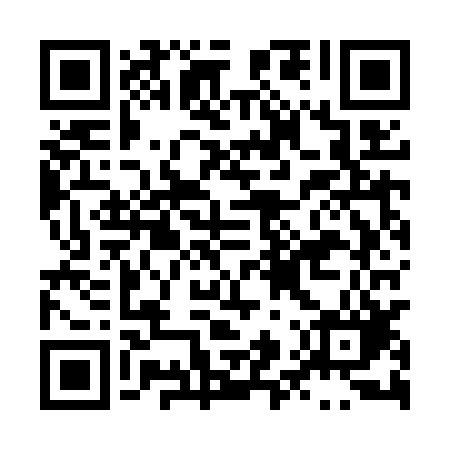 Prayer times for Dlugopole-Zdroj, PolandMon 1 Apr 2024 - Tue 30 Apr 2024High Latitude Method: Angle Based RulePrayer Calculation Method: Muslim World LeagueAsar Calculation Method: HanafiPrayer times provided by https://www.salahtimes.comDateDayFajrSunriseDhuhrAsrMaghribIsha1Mon4:346:2912:575:257:269:142Tue4:326:2712:575:267:289:163Wed4:296:2512:575:277:299:184Thu4:266:2312:565:287:319:205Fri4:246:2112:565:297:329:226Sat4:216:1812:565:307:349:247Sun4:186:1612:555:327:369:278Mon4:156:1412:555:337:379:299Tue4:136:1212:555:347:399:3110Wed4:106:1012:555:357:409:3311Thu4:076:0812:545:367:429:3512Fri4:046:0612:545:377:449:3713Sat4:016:0412:545:387:459:4014Sun3:586:0112:545:397:479:4215Mon3:555:5912:535:407:489:4416Tue3:535:5712:535:417:509:4717Wed3:505:5512:535:427:519:4918Thu3:475:5312:535:437:539:5119Fri3:445:5112:525:447:559:5420Sat3:415:4912:525:457:569:5621Sun3:385:4712:525:467:589:5922Mon3:355:4512:525:477:5910:0123Tue3:325:4312:525:488:0110:0424Wed3:295:4112:525:498:0310:0625Thu3:265:4012:515:508:0410:0926Fri3:235:3812:515:518:0610:1127Sat3:205:3612:515:528:0710:1428Sun3:175:3412:515:538:0910:1729Mon3:135:3212:515:548:1010:1930Tue3:105:3012:515:558:1210:22